БРИФ.
Создание сайтаДля более четкого определения целей и задач, стоящих перед будущим сайтом, необходимо заполнить бриф максимально подробно. Это поможет 
мне предельно точно увидеть картину проекта, оперативно определить 
цены и сроки реализации. Если какие-либо из вопросов брифа покажутся сложными, пожалуйста, обратитесь за разъяснениями. Я гарантирую полную конфиденциальность представленной информации о вас и о вашей деятельности. 
Заполненный бриф присылайте на почту onesait@mail.ru______________________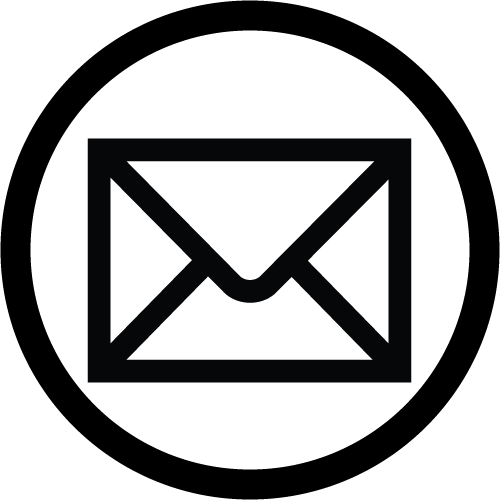 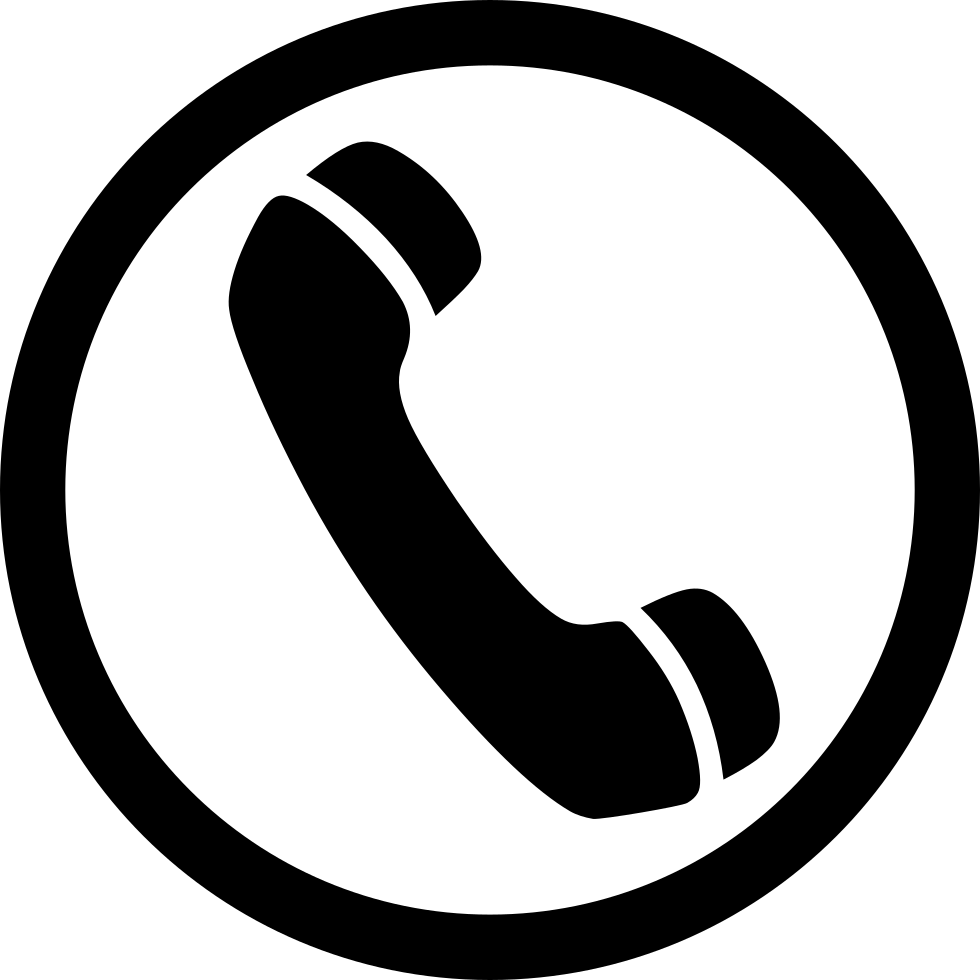 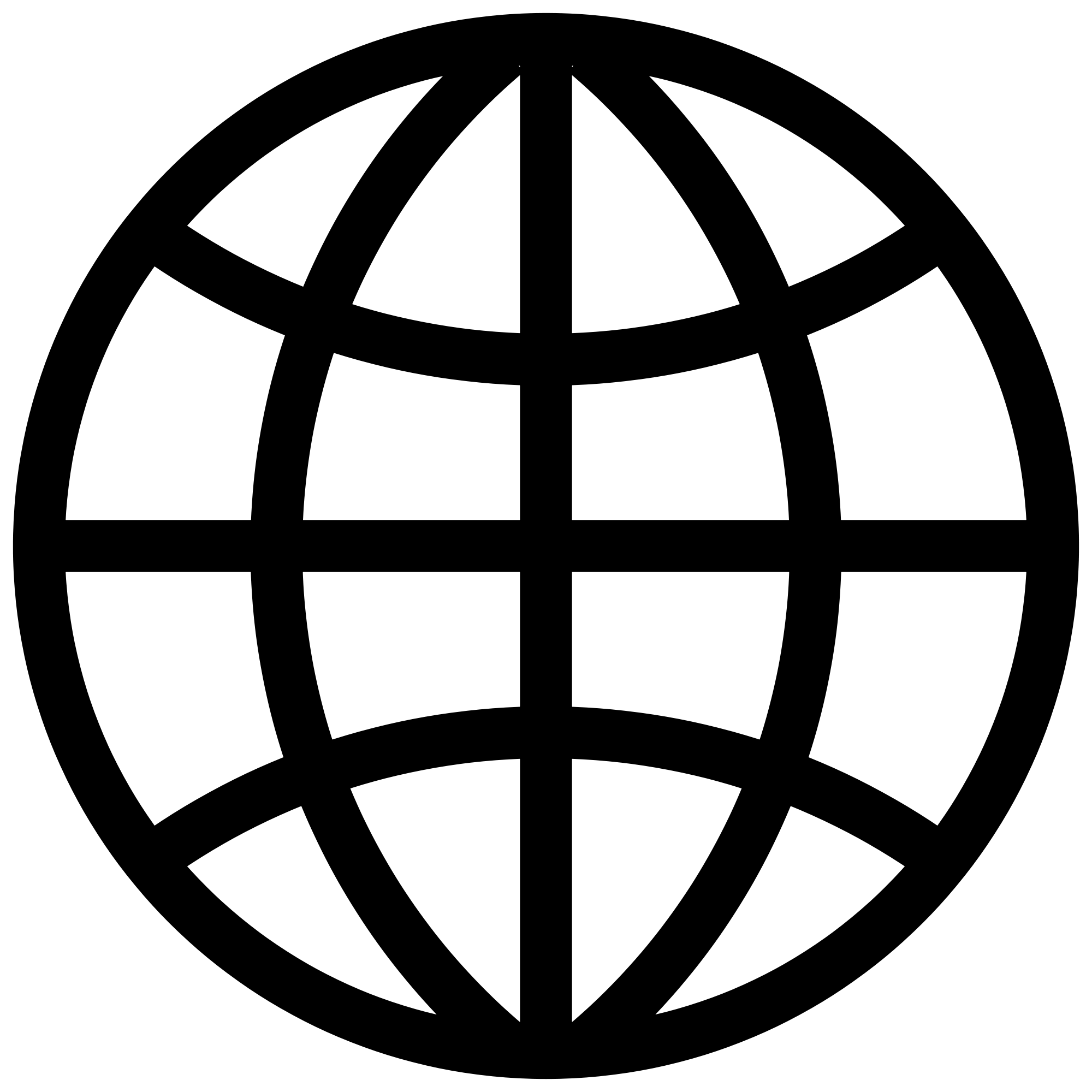 onesait@mail.ru          shulepov-code.ru           +7 (904) 634-38-92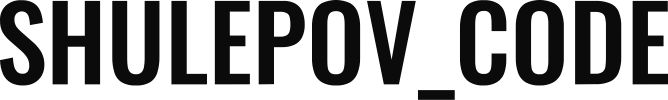 О товаре / бренде / услугеО товаре / бренде / услугеНазвание компании:Какая тематика бизнеса вашей компании? Опишите бренд / продукт / услугу, для которой создается сайт:Перечислите уникальные преимущества бренда / продукта / услуги, для которой создается сайт:Перечислите ваших прямых и косвенных конкурентов, желательно с адресом сайта: Дайте вашу оценку их сайтам, отметьте 
их положительные и отрицательные стороны.Если сайт уже существует, то прикрепите на него ссылкуСодержание проектаСодержание проектаСтруктура сайта. Перечислите основные пункты меню (Главная, О нас, Услуги/Каталог, Контакты и т.д):Опишите ключевые функциональные возможности сайта (несколько языков на сайте, выбор города, калькуляторы, формы заявок, подписки и прочее):Есть ли информация по наполнению сайта? Если его нет - примеры сайтов подобной тематики для рерайта:Есть ли у вашей компании логотип или фирменный стиль (брендбук)? Приложите их к письму или дайте ссылку на них.Анализ визуального стиляАнализ визуального стиляПеречислите несколько сайтов, которые вам нравятся (независимо от их направленности 
и тематики).Чем они вас привлекают?Перечислите несколько сайтов, которые вам нравятся из моих работ (независимо от их направленности и тематики).Смотреть на https://freelance.ru/shulepov_code Перечислите несколько сайтов, которые вам не нравятся (независимо от их направленности и тематики).Чем они вас отталкивают?УточненияУточненияУкажите все, что, с вашей точки зрения, 
может дополнить задачу разработки сайта. При необходимости приложите материалы к брифу.Вам дополнительно потребуется: SEO-продвижение Контекстная реклама Yandex Direct   Контекстная реклама Google AdwordsПредставьтесьПредставьтесьВаше имя (обязательно)Ваш телефон (обязательно)Где вы меня нашли:FreelanceЯндекс ДиректПоисковая выдачаАвитоInstagram
Youtube
Другое